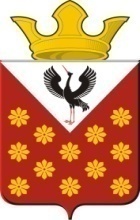 Свердловская областьБайкаловский районПостановление главы муниципального образованияКраснополянское сельское поселениеот 19 марта  2015 года  №  41Об утверждении примерного Положения о выплатах стимулирующего характера, Положения о комиссии по назначению выплат стимулирующего характера работникам муниципальных учреждений культуры        В соответствии со статьей 144 Трудового Кодекса РФ, Федерального закона   «Об общих принципах организации местного самоуправления в Российской Федерации» от 06 октября 2003 года № 131-ФЗ, Постановлениями Главы МО Краснополянское сельское поселение № 116 от 03.06.2014 года «Об утверждении плана мероприятий «Дорожная карта» «Изменения направленные на повышение эффективности сферы культуры МО Краснополянское сельское поселение»,№ 265 от 31.12.2014 г «Об утверждении примерного положения об оплате труда работников муниципальных учреждений культуры МО  Краснополянское сельское поселение на 2015 год»   постановляю:               1. Утвердить примерное положение о выплатах стимулирующего характера работникам муниципальных учреждений культуры, находящихся в ведении администрации муниципального образования Краснополянское сельское поселение (Приложение № 1).2.Утвердить Положение о Комиссии по назначению выплат стимулирующего характера работникам муниципальных учреждений культуры, находящихся в ведении администрации муниципального образования Краснополянское сельское поселение (Приложение № 2). 3. Директору муниципального учреждения культуры утвердить положение о выплатах стимулирующего характера работникам МБУ «КДЦ Краснополянского сельского поселения» на основании примерного положения о выплатах стимулирующего характера работникам культуры.	4. Контроль за исполнением настоящего постановления возложить заместителя Главы по социальным вопросам Фадееву Л.А.Глава Краснополянского сельского  поселения                                                                    Г.М.ГубинаПриложение №1Утверждено постановлением главыКраснополянского сельского поселенияот 19.03. 2015 г. № 41Примерное положение   о выплатах стимулирующего характера работникам муниципального учреждения культуры1. Настоящее Положение определяет порядок установления и осуществления выплат стимулирующего характера (далее - выплаты) работникам муниципального бюджетного учреждения «Культурно-досуговый центр Краснополянского сельского поселения» (далее - Учреждение).2. Выплаты работникам Учреждения производятся на основании оценки деятельности Учреждения за отчетный период в соответствии с установленными целевыми показателями результативности работы (критерии эффективности – Приложения №1).3. Для стимулирования работников Учреждения Директор МБУ в соответствии с НПА ежегодно утверждает целевые показатели эффективности работы для оценки деятельности учреждения на 2015 год.4. Выплаты стимулирующего характера осуществляются за счет бюджетных ассигнований, а также за счет средств от приносящей доход деятельности в размере не менее 5,32 процентов от лимитов бюджетных обязательств, предусмотренных на оплату труда работников учреждения на текущий финансовый год.5. В пределах  доведенной  субсидии Администрации МО Краснополянское сельское поселение на текущий финансовый год устанавливаются  предельные объемы бюджетных ассигнований, которые выделяются на выплату стимулирующих надбавок.6. Выплаты работникам Учреждения производятся один раз за  1 квартал и в последующем ежемесячно в виде процентов от оклада за каждый критерий деятельности, утвержденных в штатном расписании, с учетом пункта 5 настоящего Положения в пределах годового объема бюджетных ассигнований.7.  Руководители структурных подразделений Учреждения до 28 числа третьего месяца отчетного квартала, представляют директору МБУ отчеты о выполнении установленных показателей.8. Информацию о выполнении/невыполнении показателей и предложения о размере стимулирования каждого работника Учреждения рассматривает Комиссия по стимулированию в соответствии с Положением о Комиссии.9. До 2 числа месяца,  следующего за отчетным кварталом, комиссия принимает решение о размерах премирования работников, которое оформляется протоколом и утверждается директором МБУ «КДЦ Краснополянского сельского поселения». 10. Предложения для стимулирования руководителей структурных подразделений за IV квартал направляются в Комиссию до 15 декабря текущего финансового года. 11. Неиспользованные средства стимулирующего  (премиального) фонда работников  Учреждения могут быть перераспределены и направлены на выплаты стимулирующего или премиального характера работникам данного Учреждения в соответствии с гл. 5 Положения об оплате труда работников муниципального бюджетного учреждения «Культурно-досуговый центр Краснополянского сельского поселения», а могут быть перенесены на следующий финансовый год по решению директора МБУ «КДЦ Краснополянского сельского поселения».Приложение №2Утверждено постановлением главыКраснополянского сельского поселенияот 19.03. 2015 г. № 41ПОЛОЖЕНИЕ
о Комиссии по назначению выплат стимулирующего характера работникам муниципального бюджетного учреждения «Культурно-досуговый центр Краснополянского сельского поселения» 1. Общие положения1.1. Настоящее Положение определяет цели, задачи, функции и порядок работы Комиссии по стимулированию работников муниципального бюджетного учреждения «Культурно-досуговый центр Краснополянского сельского поселения» (далее – Комиссия).1.2. Комиссия создается для определения размера выплат стимулирующего характера работников  муниципального бюджетного учреждения культуры (далее - Учреждение).1.3. Правовую основу деятельности Комиссии составляют: Трудовой кодекс Российской Федерации, настоящее Положение и иные нормативные правовые акты.2. Задачи, функции и права Комиссии2.1. Основной задачей Комиссии является оценка эффективности деятельности работников и руководителей структурных подразделений на основе выполнения целевых показателей результативности деятельности Учреждения.2.2. Основной функцией Комиссии является подготовка предложений директору МБУ о стимулировании работников Учреждения по итогам работы за отчетный период.2.3. Для выполнения возложенных задач Комиссия осуществляет следующие функции:- рассматривает представленные, характеризующие результативность, отчеты о выполнении установленных показателей эффективности деятельности учреждения, а именно - анализ выполнения структурными подразделениями целевых показателей; - заслушивает доклады директора МБУ «КДЦ Краснополянского сельского поселения» о выполнении/невыполнении руководителями структурных подразделений целевых показателей, критериев эффективности;- может привлекать к участию в заседаниях Комиссии директора МБУ, руководителей структурных подразделений Учреждения, других ответственных работников Учреждения, представителей соответствующих профсоюзов или иных выборных органов, а также независимых экспертов, участие которых необходимо для проведения экспертизы эффективности деятельности Учреждения;- принимает решение о размере стимулирующей выплаты (премии) в отношении каждого работника Учреждения.2.4. Комиссия по вопросам, входящим в ее компетенцию, имеет право:- запрашивать у директора МБУ и работников Учреждения необходимую для ее деятельности информацию;- устанавливать для директора Учреждения сроки представления информации;- утверждать решение о размере стимулирующей выплаты (премии) в отношении каждого работника Учреждения.3. Порядок работы Комиссии3.1. Состав Комиссии утверждается распоряжением Главы МО Краснополянское сельское поселение. Комиссия состоит из председателя, секретаря и членов Комиссии.Комиссия возглавляется председателем (заместителем по социальным вопросам Администрации МО Краснополянское сельское поселение).  Заседания Комиссии проводятся до 1 числа месяца, следующего за отчетным периодом. Дата очередного заседания Комиссии назначается председателем Комиссии.Секретарь Комиссии обеспечивает информирование членов Комиссии о дате очередного заседания Комиссии.Заседания Комиссии проводит председатель Комиссии, а при его отсутствии - секретарь Комиссии.Общее руководство деятельностью Комиссии осуществляет председатель Комиссии.3.2. Заседание Комиссии является правомочным при участии в нем не менее половины от общего числа ее членов.3.3. Решение Комиссии принимается простым большинством голосов от числа членов Комиссии, участвующих в заседании. В случае равенства голосов решающим является голос председательствующего на заседании Комиссии.3.4. Решения Комиссии оформляются протоколом заседания. В течение 2 (двух) рабочих дней.3.5. На основании решения, принятого Комиссией, директор МБУ в течение 1 рабочего дня подготавливает приказ Учреждения о выплате работникам Учреждения стимулирующей надбавки (премии) за соответствующий период. 3.6. Оригиналы отчетных материалов Учреждения, материалов о работе Комиссии (протоколов заседания Комиссии, приказов) подлежат хранению в МБУ «КДЦ Краснополянского сельского поселения».